Glory to Christ who is preached among the nations, 
and believed on in the world (1 Timothy 3:16)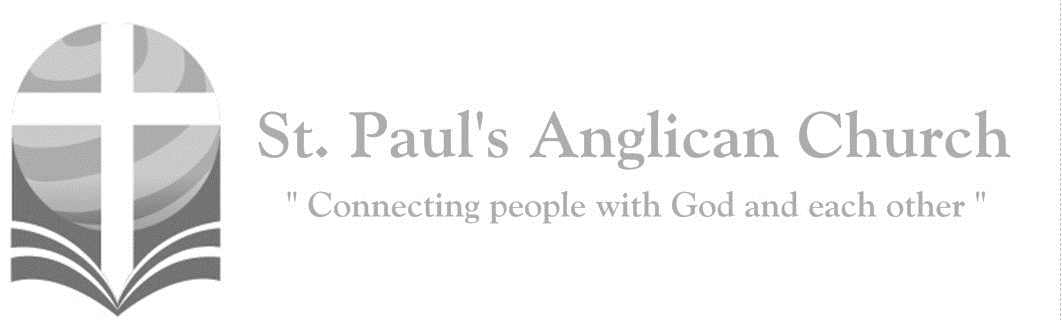 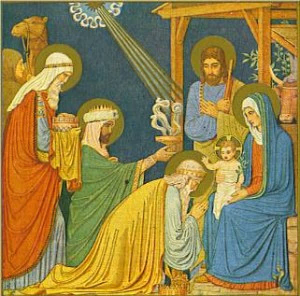 Opening Song: O Come, All Ye FaithfulO come, all ye faithfulJoyful and triumphant
O come ye, O come ye to Bethlehem
Come and behold Him
Born the King of angels(Chorus) O come let us adore Him
O come let us adore Him
O come let us adore Him
Christ the LordSing choirs of angels, sing in exultation
O sing all ye citizens of heav'n above
Glory to God, all glory in the highest (To Chorus)Yea, Lord, we greet theeBorn this happy morningJesus, to thee be all glory giv’nWord of the FatherNow in flesh appearing (To Chorus)The Gathering of the CommunityCelebrant: 	The grace of our Lord Jesus Christ, and the love of God, and the fellowship of the Holy Spirit, be with you all.People:	And also with you. Celebrant: 	Almighty God,All:	to you all hearts are open, all desires known, and from you no secrets are hidden. Cleanse the thoughts of our hearts by the inspiration of your Holy Spirit that we may perfectly love you, and worthily magnify your holy name; through Christ our Lord. Amen.Celebrant: 	God of power and life, the glory of all who believe in you, fill the world with your splendour and show the nations the light of your truth; through Jesus Christ your Son our Lord, who is alive and reigns with you and the Holy Spirit, one God, now and for ever.People:	Amen.Children’s FocusThe Reading of ScriptureJeremiah 31:7-14For thus says the LORD: Sing aloud with gladness for Jacob, and raise shouts for the chief of the nations; proclaim, give praise, and say, "Save, O LORD, your people, the remnant of Israel." See, I am going to bring them from the land of the north, and gather them from the farthest parts of the earth, among them the blind and the lame, those with child and those in labor, together; a great company, they shall return here. With weeping they shall come, and with consolations I will lead them back, I will let them walk by brooks of water, in a straight path in which they shall not stumble; for I have become a father to Israel, and Ephraim is my firstborn. Hear the word of the LORD, O nations, and declare it in the coastlands far away; say, "He who scattered Israel will gather him, and will keep him as a shepherd a flock." For the LORD has ransomed Jacob, and has redeemed him from hands too strong for him. They shall come and sing aloud on the height of Zion, and they shall be radiant over the goodness of the LORD, over the grain, the wine, and the oil, and over the young of the flock and the herd; their life shall become like a watered garden, and they shall never languish again. Then shall the young women rejoice in the dance, and the young men and the old shall be merry. I will turn their mourning into joy, I will comfort them, and give them gladness for sorrow. I will give the priests their fill of fatness, and my people shall be satisfied with my bounty, says the LORD.Reader: 	The Word of the Lord. 	People: 	Thanks be to God.Canticle: Psalm 147:12-20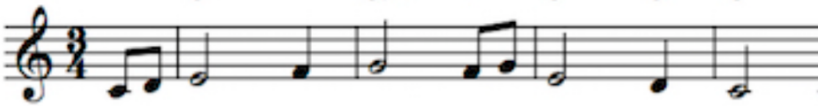 (Refrain) The Lord is good, mighty in powerThe Lord is good, mighty in powerBut the Lord has pleasure in those who fear him, *     in those who await his gracious favour.Worship the Lord, O Jerusalem; *     praise your God, O Zion; (Refrain)For he has strengthened the bars of your gates; *     he has blessed your children within you.He has established peace on your borders*     he satisfies you with the finest wheat.He sends out his command to the earth, *    and his word runs very swiftly.He gives snow like wool; *    he scatters hoarfrost like ashes. (Refrain)He scatters his hail like bread crumbs; *    who can stand against his cold?He sends forth his word and melts them; *    he blows with his wind, and the waters    flow.He declares his word to Jacob, *    his statutes and his judgements to Israel.He has not done so to any other nation; *    to them he has not revealed his     judgements. Hallelujah! (Refrain)Second Reading: Ephesians 1:3-14Blessed be the God and Father of our Lord Jesus Christ, who has blessed us in Christ with every spiritual blessing in the heavenly places, just as he chose us in Christ before the foundation of the world to be holy and blameless before him in love. He destined us for adoption as his children through Jesus Christ, according to the good pleasure of his will, to the praise of his glorious grace that he freely bestowed on us in the Beloved. In him we have redemption through his blood, the forgiveness of our trespasses, according to the riches of his grace that he lavished on us. With all wisdom and insight he has made known to us the mystery of his will, according to his good pleasure that he set forth in Christ, as a plan for the fullness of time, to gather up all things in him, things in heaven and things on earth. In Christ we have also obtained an inheritance, having been destined according to the purpose of him who accomplishes all things according to his counsel and will, so that we, who were the first to set our hope on Christ, might live for the praise of his glory. In him you also, when you had heard the word of truth, the gospel of your salvation, and had believed in him, were marked with the seal of the promised Holy Spirit; this is the pledge of our inheritance toward redemption as God's own people, to the praise of his glory.Reader: 	The Word of the Lord. 	People: 	Thanks be to God.Gospel Processional: What Child Is ThisThis, this is Christ the KingWhom shepherds guard and angels singHaste, haste to bring Him laudThe Babe, the Son of Mary!The Gospel ReadingReader:	The Lord be with you.People:	And also with you.Reader:	The Holy Gospel of our Lord Jesus Christ according to St. John.People:	Glory to you, Lord Jesus Christ.Gospel Reading: John 1:1-18In the beginning was the Word, and the Word was with God, and the Word was God. He was in the beginning with God. All things came into being through him, and without him not one thing came into being. What has come into being in him was life, and the life was the light of all people. The light shines in the darkness, and the darkness did not overcome it. There was a man sent from God, whose name was John. He came as a witness to testify to the light, so that all might believe through him. He himself was not the light, but he came to testify to the light. The true light, which enlightens everyone, was coming into the world. He was in the world, and the world came into being through him; yet the world did not know him. He came to what was his own, and his own people did not accept him. But to all who received him, who believed in his name, he gave power to become children of God, who were born, not of blood or of the will of the flesh or of the will of man, but of God. And the Word became flesh and lived among us, and we have seen his glory, the glory as of a father's only son, full of grace and truth. (John testified to him and cried out, "This was he of whom I said, 'He who comes after me ranks ahead of me because he was before me.'") From his fullness we have all received, grace upon grace. The law indeed was given through Moses; grace and truth came through Jesus Christ. No one has ever seen God. It is God the only Son, who is close to the Father's heart, who has made him known.Reader:	The Gospel of Christ.People:	Praise to you, Lord Jesus Christ.Worship Through Song What Child Is ThisWhat Child is this, who, laid to restOn Mary's lap is sleeping?Whom angels greet with anthems sweetWhile shepherds watch are keeping?This, this is Christ, the KingWhom shepherds guard and angels singHaste, haste to bring Him laudThe Babe, the Son of MaryWhy lies He in such mean estateWhere ox and ass are feeding?Good Christians, fear, for sinners hereThe silent Word is pleadingNails, spear shall pierce Him throughThe cross be borne for me, for youHail, hail the Word made fleshThe Babe, the Son of MarySo bring Him incense, gold, and myrrhCome, peasant, king to own HimThe King of kings salvation bringsLet loving hearts enthrone HimRaise, raise a song on highThe virgin sings her lullabyJoy, joy for Christ is bornThe Babe, the Son of MaryWhat Can I Do (Christmas Version)From the high and holy to a manger lowlyThe greatest mystery The world has ever knownHow You left Your majestyTo embrace humanityIt awes and humbles meTo be loved by a God so high(Chorus) What can I do but thank YouWhat can I do but give my life to YouHallelujah, Hallelujah!What can I do but praise YouEvery day make everything I doA hallelujah, A hallelujah, hallelujahTo the least and lowestYou became as one with usIn our grief and brokenness You suffered by our sideFrom a cradle to the crossRising up victoriousThe Messiah JesusBorn to us on that holy night (To Chorus)Listening TimeSermon: The Rev. Dr. Myron Penner________________________________________________________________________________________________________________________________________________________________________________________________________________________________________________________________________________________________________________________________________________________________________________________________________________________________________________________________________________________________________________________________________________________________________________________________________________________________________________________________________________________________________________________________________________________________________________________________________________________________________________________________________________________________________________________________________________________________________________________________________________________________________________________________________________________________________________________________________________________________________________________________________________________________________________________________________________________________________________________________________________________________________________________________________________________________________________________________________________________________Affirmation of Faith – The Apostle’s CreedAll:       	I believe in God, the Father almighty, Creator of heaven and earth. I believe in Jesus Christ, his only Son, our Lord. He was conceived by the power of the Holy Spirit and born of the Virgin Mary. He suffered under Pontius Pilate, was crucified, died and was buried. He descended to the dead. On the third day, he rose again. He ascended into heaven and is seated at the right hand of the Father. He will come again to judge the living and the dead. I believe in the Holy Spirit, the holy catholic Church, the communion of saints, the forgiveness of sins, the resurrection of the body, and the life everlasting. Amen.Prayer of the PeopleLeader:	In joy and humility let us pray to the creator of the universe, saying, “Lord, grant us peace.” By the good news of our salvation brought to Mary by the angel, hear us, O Lord. All:	Lord, grant us peace. Leader:	By the mystery of the Word made flesh, hear us, O Lord. Lord, grant us peace. By the birth in time of the timeless Son of God, hear us, O Lord. All:	Lord, grant us peace. Leader:	By the manifestation of the King of glory to the shepherds and magi, hear us, O Lord.All:	Lord, grant us peace. Leader:	By the submission of the maker of the world to Mary and Joseph of Nazareth, hear us, O Lord. All:	Lord, grant us peace. Leader:	By the baptism of the Son of God in the river Jordan, hear us, O Lord. All:	Lord, grant us peace. Leader:	Grant that the kingdoms of this world may become the kingdom of our Lord and Saviour Jesus Christ; hear us, O Lord.All:		Lord, grant us peace. Amen.Confession of SinCelebrant:	Dear friends in Christ, God is steadfast in love and infinite in mercy; he welcomes sinners and invites them to his table. Let us confess our sins, confident in God’s forgiveness.Silent ConfessionCelebrant: 	Have mercy upon us,All:	most merciful Father; in your compassion, forgive us our sins, known and unknown, things done and left undone; and so uphold us by your Spirit that we may live and serve you in newness of life to the honour and glory of your name; through Jesus Christ our Lord. Amen.Celebrant:	Almighty God have mercy upon you, pardon and deliver you from all your sins, confirm and strengthen you in all goodness and keep you in eternal life through Jesus Christ our Lord.People:	Amen.The PeaceCelebrant:  	The peace of the Lord be always with you.People:  	And also with you.  Offertory Song:  What Love, My God			  What love my GodWould bring you down to earth?What king would take a low and lonely birth?Yet to this dark and broken place you cameTo sleep beneath The stars that you had madeWhat love my God Would send the Way of Life?To walk the road, rejected and despised?That you might know The weakness I possessAnd be my rock Of strength and righteousness(Chorus) Oh Your love, my God like a floodAs heaven opened up pouring out on usO praise the King who came to the worldIn his love like a mighty floodWhat love my GodCould hold you to the treeTo bear that overwhelming debt for me?The Son of heaven leaves the Father’s sideThe Healer bleedsThe Life was made to dieWhat love my God, so gracious and extreme,Was strong enough To come and fight for me?To go through hell and down into the graveAnd raise me up to see you face to faceYou raise me up to see you face to face (To Chorus)Prayer Over the GiftsCelebrant:	Source of love and life,All:	receive all we offer you this day, and through the coming of your Son, help us to see in others him who is alive and reigns with you and the Holy Spirit, one God, now and for ever. Amen.Celebrant: 	The Lord be with you. People: 	And also with you.Celebrant:	Lift up your hearts.People: 	We lift them to the Lord.Celebrant:	Let us give thanks to the Lord our God.People:	It is right to give our thanks and praise.Celebrant:	Blessed are you, gracious God, creator of heaven and earth; we give you thanks and praise through Jesus Christ our Lord, who in the mystery of his incarnation was made perfect man of the flesh of the Virgin Mary his mother; in him we have seen a new and radiant vision of your glory. Therefore, with all the angels of heaven, we lift our voices and sing our joyful hymn of praise to proclaim the glory of your name.All:        	(Sung) Holy, holy, holy are you, God of power and might, heaven and earth are filled with your glory. Hosanna in the highest.
Blessed is the one who comes in your name. Hosanna in the highest. Hosanna in the highest.Celebrant: 	We give thanks to you, Lord our God, for the goodness and love you have made known to us in creation; in calling Israel to be your people; in your Word spoken through the prophets; and above all in the Word made flesh, Jesus your Son. For in these last days you sent him to be incarnate from the Virgin Mary, to be the Saviour and Redeemer of the world. In him, you have delivered us from evil, and made us worthy to stand before you. In him, you have brought us out of error into truth, out of sin into righteousness, out of death into life. On the night he was handed over to suffering and death, a death he freely accepted, our Lord Jesus Christ took bread; and when he had given thanks to you, he broke it, and gave it to his disciples, and said, “Take, eat: this is my body which is given for you. Do this for the remembrance of me.” After supper he took the cup of wine; and when he had given thanks, he gave it to them, and said, “Drink this, all of you: this is my blood of the new covenant, which is shed for you and for many for the forgiveness of sins. Whenever you drink it, do this for the remembrance of me.” Therefore, Father, according to his command,All: 	we remember his death, we proclaim his resurrection, we await his coming in glory;Celebrant: 	and we offer our sacrifice of praise and thanksgiving to you, Lord of all; presenting to you, from your creation, this bread and this wine. We pray you, gracious God, to send your Holy Spirit upon these gifts, that they may be the sacrament of the body of Christ and his blood of the new covenant. Unite us to your Son in his sacrifice, that we, made acceptable in him, may be sanctified by the Holy Spirit. In the fullness of time, reconcile all things in Christ, and make them new, and bring us to that city of light where you dwell with all your sons and daughters; through Jesus Christ our Lord, the firstborn of all creation, the head of the Church, and the author of our salvation; by whom, and with whom, and in whom, in the unity of the Holy Spirit, all honour and glory are yours, almighty Father, now and for ever.All: 	Amen.Celebrant:    	As our Saviour taught us, let us pray as we sing,All:        	(Sung) Our Father, who art in heaven, hallowed be thy name. Thy kingdom come, thy will be done, on earth as it is in heaven. Give us this day our daily bread. And forgive us our trespasses, as we forgive those who trespass against us. And lead us not into temptation, but deliver us from evil. For the kingdom, the power, and the glory are yours now and for ever. Amen.Celebrant:	We break the bread of life, and that life is the light of the world.All: 		God here among us, light in the midst of us, bring us to light and life.Celebrant:  	The gifts of God for the People of God.People:	Thanks be to God.The CommunionPlease listen carefully to the verbal instructions given. You are welcome to receive communion or come forward for a blessing. Gluten-free wafers are also available. If you prefer to receive a blessing, please fold your arms over your chest. Lamb of God(Sung) Lamb of God, you take away the sin of the world, have mercy on us.Lamb of God, you take away the sin of the world, have mercy on us.Lamb of God, you take away the sin of the world, grant us your peace.Communion Music				  God With UsYou've come to bring peaceTo be love, to be nearer to usYou've come to bring lifeTo be light, to shine brighter in usOh Emmanuel, God with us(Chorus) Our Deliverer, You are SaviorIn Your presence we find our strengthOver everything, our redemptionGod with us, You are God with usYou've come to be hope to this worldFor Your honour and nameYou've come to take sin to bear shameAnd to conquer the graveOh Emmanuel, God with us (To Chorus)You are here, You are holyWe are standing in Your glory (Repeat x3)(To Chorus)OvercomeI can hear the roar it's a mighty soundYour love is an avalancheI'm overcome, I'm overcomeWith a crash I'm tumbling downI'm wildly moved and I'm overcomeI'm overcome(Chorus) By Your grace, Your love, Your peaceYou're enough, You're all I needEverything I could want Is found in Your loveI'm taken away by a river of peaceOn this starlit night I'm overcome, I'm overcomeI'm lost in the glow of Your majestyOh my God how You captivateI'm overcome, I'm overcome (To Chorus)Like a snowfall that blankets the earthMy sin has been covered And I'm overcome, I'm overcomeThe price has been paidThe war is already wonThe blood of my Savior was shedOh He's overcome, and I'm overcome (Ch.) By Your grace, Your love, Your peaceYou're enough, You're all I needEverything I could want Is found in Your loveYour love, Your love, Your loveYou're all I need Everything I could want Prayer After Communion Celebrant:	Light eternal, All:	you have nourished us in the mystery of the body and blood of your Son. By your grace keep us ever faithful to your word, in the name of Jesus Christ our Lord. Amen.Celebrant:    	Glory to God, All:	whose power, working in us, can do infinitely more than we can ask or imagine. Glory to God from generation to generation, in the Church and in Christ Jesus, for ever and ever. Amen.BlessingCongregational AnnouncementsClosing Song: Joyful, Joyful, We Adore TheeJoyful, joyful, we adore TheeGod of glory, Lord of loveHearts unfold like flowers before Thee Opening to the sun aboveMelt the clouds of sin and sadnessDrive the dark of doubt awayGiver of immortal gladness Fill us with the light of dayAll Thy works with joy surround TheeEarth and heaven reflect Thy raysStars and angels sing around TheeCenter of unbroken praiseField and forest, vale and mountainFlowery meadow, flashing seaChanting bird and flowing fountain Call us to rejoice in TheeThou art giving and forgivingEver blessing, ever blessedWellspring of the joy of livingOcean depth of happy restThou our Father, Christ our Brother All who live in love are ThineTeach us how to love each otherLift us to the joy divineMortals, join the happy chorus Which the morning stars beganFather love is reigning o'er us, Brother love binds man to manEver singing, march we onwardVictors in the midst of strifeJoyful music leads us sunward In the triumph song of life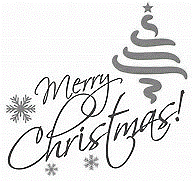 The Dismissal
Celebrant:	Go forth in the name of Christ.All:		Thanks be to God. Amen.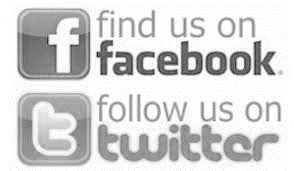 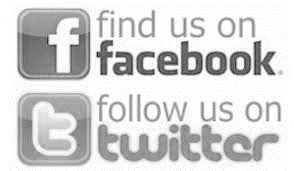 